Estado do Rio Grande do Sul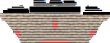 Câmara de Vereadores de Getúlio Vargas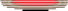 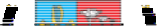 Rua Irmão Gabriel Leão, nº 681 – Fone/Fax: (54) 334 1-3889 CEP 99.900-000 – Getúlio Vargas – RS www.getuliovargas.rs.leg.br | camaragv@camaragv.rs.gov.br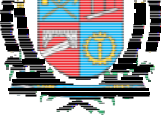 A T A – N.º 1.989Ao primeiro dia do mês de fevereiro do ano de dois mil e vinte e um (01-02-2021), às dezoito horas e trinta minutos (18h30min), reuniram-se os Senhores Vereadores da Câmara de Getúlio Vargas, Estado do Rio Grande d o Sul, em Sessão Ordinária, na Sala das Sessões Eng. Firmino Girardello, locali zada na Rua Irmão Gabriel Leão, prédio n.º 681, piso superior, na cidade de G etúlio Vargas, Estado do Rio Grande do Sul, sob a Presidência do Vereador Jefers on Wilian Karpinski, Secretariado pelo Vereador Aquiles Pessoa da Silva, 1.º Secretário. Presentes ainda, os seguintes Vereadores: Dianete Maria Rampazo Dalla Costa, Dinarte Afonso Tagliari Farias, Domingo Borges de Oliveira, Inês Aparecida Borba, Nilso João Talgatti, Paulo Dall Agnol e Sergio Batista Ol iveira de Lima. Abertos os trabalhos da Sessão, o Senhor Presidente convidou o Secretário da Mesa Diretora para que efetuasse a leitura das correspondências r ecebidas, ficando registrado entre elas: ofício encaminhado pelo Vereador Gilmar José Zambrzucki solicitando licença do cargo de Vereador para o período de 05 de janeiro a 30 de abril. Convocado o Senhor Sergio Batista Oliveira de Lima, confirmou sua disponibilidade para assumir a vaga; ofício encaminhado pelo Executivo Municipal informando que o Vereador Sérgio Batista de Oliveira Lima será o L íder do Governo no ano de 2021; ofício encaminhado pelo PP informando que o Vereador Dinarte Afonso Tagliari Farias será o líder da bancada no ano de 2 021; ofício encaminhado pelo MDB informando que o Vereador Paulo Dall Agnol será o líder da bancada no ano de 2021; ofícios encaminhados pela APAE de Getúlio Vargas informando a celebração de Termos de Fomento n.º 004 e 005, firm ados com a Prefeitura Municipal de Getúlio Vargas e ofício emitido pelo E xecutivo Municipal em resposta a Indicação n.º 014/2020, referente a construção de área de lazer no terreno localizado atrás dos galpões do Acampamento Farroup ilha. Após, passou-se para o período do Grande Expediente, momento em que o Vereador Dinarte Afonso Tagliari Farias fez o uso da palavra, a Vereadora Ines Aparecida Borba absteve-se de falar. Em seguida, foram apreciadas as seguintes proposições: PROJETO DE LEI N.º 001/2021, de 20-01-2021, de autoria do Executivo Municipal, que autoriza o Poder Executivo Municipal a efetuar a contratação de 03 (três) Professores de Artes, em caráter temporário de excepcional interes se público. Não houve manifestações. Colocado o Projeto de Lei em votação foi aprovado por unanimidade. PROJETO DE LEI N.º 002/2021, de 20-01-2021, de autoria do Executivo Municipal, que autoriza o Poder Executivo Municipal a efetuar a contratação de 08 (oito) Professores de Pedagogia, em caráter temporário de excepcional interesse público. Não houve manifestaç ões. Colocado o Projeto de Lei em votação foi aprovado por unanimidade. PROJETO DE LEI N.º 003/2021, de 20-01-2021, de autoria do Executivo Municipal, que autoriza o Poder Executivo Municipal a efetuar a contratação de 01 (um) Professor de Educação Física, 01 (um) Professor de História e 01 (um) Professor de Música em caráter temporário de excepcional interesse público. Não houve manifestaç ões. Colocado o Projeto de Lei em votação foi aprovado por unanimidade. PROJETO DE LEI N.º 004/2021, de 20-01-2021, de autoria do Executivo Municipal, que autoriza o Poder Executivo Municipal a efetuar a contratação de 02 (dois) Professores de Letras-Português/Inglês, em caráter temporário de excepcio nal Continua..........................................................................................................FL01/03Estado do Rio Grande do Sul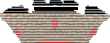 Câmara de Vereadores de Getúlio Vargas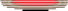 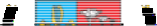 Rua Irmão Gabriel Leão, nº 681 – Fone/Fax: (54) 334 1-3889 CEP 99.900-000 – Getúlio Vargas – RS www.getuliovargas.rs.leg.br | camaragv@camaragv.rs.gov.br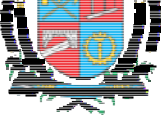 ATA 1.989....................................................................................................FL.02/03interesse público. Não houve manifestações. Colocad o o Projeto de Lei em votaçãofoi aprovado por unanimidade. PROJETO DE LEI N.º 005/2021, de 21-01-2021, de autoria do Executivo Municipal, que autoriza o Poder Executivo Municipal a ceder o uso de imóvel ao Centro de Defesa dos Direitos da Criança e do Adolescente – CEDEDICA. Não houve manifestações. Colocado o Proj eto de Lei em votação foi aprovado por unanimidade. PROJETO DE LEI N.º 006/2021, de 21-01-2021, de autoria do Executivo Municipal, que autoriza a doação de imóveis com encargos à DN CONSTRUÇÕES DE CALÇADAS LTDA., destinado à insta lação de uma unidade industrial. Manifestaram-se os Vereadores Dinarte Afonso Tagliari Farias e Aquiles Pessoa da Silva. Colocado o Projeto de Lei em votação foi aprovado por unanimidade. PROJETO DE LEI N.º 007/2021, de 22-01-2021, acompanhado de Mensagem Retificativa, de autoria do Executivo Municipal, que autoriza o Poder Executivo Municipal a efetuar a contratação de 03 (três) Serventes, em caráter temporário de excepcional interesse público. Manife stou-se o Vereador Dinarte Afonso Tagliari Farias. Colocado o Projeto de Lei em votação foi aprovado por unanimidade. PROJETO DE LEI N.º 008/2021, de 22-01-2021, acompanhado de Mensagem Retificativa, de autoria do Executivo Municipal, que autoriza o Poder Executivo Municipal a efetuar a contratação de 01 (um) Orientador Social, em caráter temporário de excepcional interesse público . Não houve manifestações.Colocado o Projeto de Lei acompanhado da Mensagem Retificativa em votação foi aprovado por unanimidade. PROJETO DE LEI N.º 009/2021, de 22-01-2021, de autoria do Executivo Municipal, que altera numeração e inclui parágrafo ao Art. 49 da Lei Municipal nº 4.973/2015, que dispõe sobre a Política Municipal de Proteção aos Direitos da Criança e do Adolescente, reformula o Conselho Municipal dos Direitos da Criança e do Adolescente, o Fundo Municipal dos Direitos da Criança e do Adolescente e o Conselho Tutelar, cria o Sistema Municipal de AtendimentoSocioeducativo. Não houve manifestações. Colocado o Projeto de Lei em votação foi aprovado por unanimidade. PROJETO DE LEI N.º 010/2021, de 22-01-2021, de autoria do Executivo Municipal, que autoriza o Poder Executivo Municipal a efetuar a contratação de 02 (dois) Operadores de Máquinas, em caráter temporário de excepcional interesse público. Manifestou-se o Vere ador Dinarte Afonso Tagliari Farias. Colocado o Projeto de Lei em votação foi aprovado por unanimidade. PROJETO DE LEI N.º 011/2021, de 22-01-2021, de autoria do Executivo Municipal, que inclui nova Ação no Anexo de Programas, Objetivos e Metas da Administração do PLANO PLURIANUAL (PPA), Lei Municipal nº. 5.274/17 e na Relação Cadastral de Ações de Governo das DIRETRIZES ORÇAMENTÁRIAS (L DO), Lei Municipalnº. 5.691/20, na Secretaria Municipal de Saúde e As sistência Social. Não houve manifestações. Colocado o Projeto de Lei em votação foi aprovado porunanimidade. PROJETO DE LEI N.º 012/2021, de 22-01-2021, de autoria do Executivo Municipal, que autoriza o Poder Executivo Municipal a abrir no Orçamento Programa de 2021, um Crédito Especial no valor de R$ 58.930,00 (cinquenta e oito mil, novecentos e trinta reais), na Secretaria Municipal de Saúde eAssistência Social de Getúlio Vargas RS. Não houve manifestações. Colocado o Projeto de Lei em votação foi aprovado por unanimidade. PROJETO DE LEI N.ºEstado do Rio Grande do Sul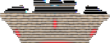 Câmara de Vereadores de Getúlio Vargas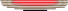 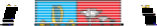 Rua Irmão Gabriel Leão, nº 681 – Fone/Fax: (54) 334 1-3889 CEP 99.900-000 – Getúlio Vargas – RS www.getuliovargas.rs.leg.br | camaragv@camaragv.rs.gov.br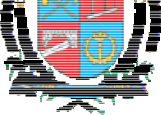 ATA 1.989....................................................................................................FL.02/03013/2021, de 22-01-2021, de autoria do Executivo Municipal, que autoriza o Poder Executivo Municipal a abrir no Orçamento Programa de 2021, um Crédito Especial no valor de R$ 10.050,00 (dez mil e cinquenta reais), destinados a manutenção dos Serviços Extraordinários de Pessoal. Não houve mani festações. Colocado o Projeto de Lei em votação foi aprovado por unanimidade. PROJETO DE LEI N.º 014/2021, de 25-01-2021, de autoria do Executivo Municipal, que autoriza o Executivo Municipal receber do Estado do Rio Grande do Sul imóvel por dação em pagamento de crédito não tributário. Não houve mani festações. Colocado o Projeto de Lei em votação foi aprovado por unanimidade. Com o término da discussão e votação da ordem do dia passou-se para o período do Pequeno Expediente, momento em que os Vereadores Domingo Borges de Oliveira, Sergio Batista Oliveira de Lima, Aquiles Pessoa da Silva, Dianete Maria Rampazo Dalla Costa, Ines Aparecida Borba e Dinarte Afonso Tagliari Farias fizeram o uso da palavra. Após, o Senhor Presidente convocou os Vereadores para as próximas Sessões Ordinárias que ocorrerão nos dias 11 e 25 de fevere iro do corrente ano. Como nada mais havia a ser tratado, foi encerrada a Sessão, e , para constar, eu, Aquiles Pessoa da Silva, 1.º Secretário da Mesa Diretora, l avrei a presente Ata que será assinada por mim e também pelo Vereador Jeferson Wilian Karpinski, Presidente desta Casa Legislativa. SALA DAS SESSÕES ENG. FIRMI NO GIRARDELLO, 01 de fevereiro de 2021.Jeferson Wilian Karpinski,Presidente.Aquiles Pessoa da Silva,1.º Secretário.Continua..........................................................................................................FL02/03